Ateliers préparatoiresDocument établi par le Bureau de l’UnionAvertissement : Le présent document ne représente pas les principes ou les orientations de l’UPOVRésumé	Le présent document a pour objet de rendre compte des ateliers préparatoires tenus en 2022 et de présenter les propositions pour 2023.	Le TC est invité à examiner s’il convient d’organiser des ateliers préparatoires sous la forme d’une série de webinaires, qui se tiendraient à des dates fixées en fonction du calendrier des sessions des TWP en 2023 et seraient, le cas échéant, accompagnés d’ateliers en présentiel, comme indiqué aux paragraphes 15 à 18 du présent document.	Les abréviations suivantes sont utilisées dans le présent document :TC :	Comité techniqueTWA :	Groupe de travail technique sur les plantes agricolesTWF :	Groupe de travail technique sur les plantes fruitièresTWM :	Groupe de travail technique sur les méthodes et techniques d’essaiTWO :	Groupe de travail technique sur les plantes ornementales et les arbres forestiersTWP :	Groupe(s) de travail technique(s)TWV :	Groupe de travail technique sur les plantes potagères	Le présent document est structuré comme suit :Résumé	1Rappel	1Rapport sur les ateliers préparatoires tenus en 2022	2Programme et modalités d’organisation des travaux préparatoires en 2023	3Proposition	3Programme des Webinaires préparatoires de 2022	1Exposés liminaires	1Annexe : Programme des webinaires préparatoires de 2022Rappel	À sa trente-huitième session, le TC a décidé, sur la base du document TC/38/12, de la tenue d’un atelier préparatoire avant chaque réunion d’un groupe de travail technique (TWP), afin d’aider certains des délégués à participer plus activement à la réunion (voir les paragraphes 215 à 218 du document TC/38/16 “Compte rendu”).	À sa cinquante-cinquième session, le TC a rappelé que les ateliers préparatoires étaient une occasion de former les participants locaux et est convenu que les hôtes des TWP devaient avoir la possibilité de décider d’organiser ou non un atelier préparatoire avant la session des TWP (voir les paragraphes 226 et 227 du document TC/55/25 “Compte rendu”).	À sa cinquante-cinquième session, le TC est convenu que les TWP devaient être invités à examiner l’organisation éventuelle d’ateliers préparatoires lorsqu’ils détermineraient la date et le lieu de leurs futures sessions.	À sa cinquante-sixième session, le TC a noté que les exposés des webinaires seraient enregistrés et mis en ligne, mais pas les débats.  	Le TC a noté que le Bureau de l’Union fournirait du contenu pour les webinaires et inviterait des experts des membres à participer aux débats en tant que conférenciers et à présenter des exemples pratiques (voir les paragraphes 71 et 75 du document TC/56/23 “Compte rendu”).		À sa cinquante-sixième session, le TC a noté que les modalités d’organisation précises de ces webinaires seraient finalisées par le Bureau de l’Union en coordination avec les présidents du TC et des TWP.	À sa cinquante-sixième session, le TC a noté que, sous réserve d’une demande des hôtes des TWP, des ateliers en présentiel pourraient être organisés en parallèle des sessions des TWP.  Le contenu serait alors adapté au contexte.Rapport sur les ateliers préparatoires tenus en 2022	Au total, six webinaires préparatoires se sont tenus dans la matinée et dans l’après-midi des 12, 13 et 14 avril 2022.	Les webinaires portaient sur les thèmes suivants :Webinaire 1 : Comment organiser un examen DHS avec des informations fournies par le demandeurWebinaire 2 : Résistance aux maladies et caractères physiologiques dans un examen DHSWebinaire 3 : Techniques de traitement des données dans un examen DHS	Le nombre ci-après de participants ont assisté aux webinaires :	Les enregistrements vidéo des webinaires, à l’exception des séances de discussion, ont été mis à disposition sur la page Web de l’UPOV (https://www.upov.int/meetings/en/webinar_videos.html) pour le TC et pour chaque session du TWP tenue en 2022 et sur la chaîne de l’UPOV sur YouTube (https://www.youtube.com/user/upov).  La chaîne de l’UPOV sur YouTube offre la possibilité de regarder des vidéos accompagnées de transcriptions et peut générer automatiquement des sous-titres dans différentes langues.	Au 5 octobre 2022, le nombre de consultations enregistré était le suivant :Pages Web du TWP de l’UPOV :Chaîne de l’UPOV sur YouTube :Programme et modalités d’organisation des travaux préparatoires en 2023Proposition	Il est proposé que les ateliers préparatoires soient organisés en 2023 sous la forme de webinaires qui se tiendraient à des dates fixées en fonction du calendrier des sessions des TWP.  Les exposés présentés lors des webinaires et les réunions-débats seraient enregistrés et diffusés en ligne.  La séance consacrée aux questions et réponses ne serait pas enregistrée ou diffusée en ligne.	Des experts des membres de l’Union seraient invités à présenter des exposés sur des thèmes précis et à participer aux débats en tant que spécialistes.	Les modalités précises d’organisation de ces webinaires seraient finalisées par le Bureau de l’Union en coordination avec les présidents du TC et des TWP.	Si les hôtes des TWP le demandent, des ateliers en présentiel pourraient être organisés en parallèle des sessions des TWP.  Le contenu serait alors adapté au contexte.	Le TC est invité à examiner s’il convient d’organiser des ateliers préparatoires sous la forme d’une série de webinaires, qui se tiendraient à des dates fixées en fonction du calendrier des sessions des TWP en 2022 et seraient, le cas échéant, accompagnés d’ateliers en présentiel, comme indiqué aux paragraphes 15 à 18 du présent document.[L’annexe suit]Programme des Webinaires préparatoires de 2022Chaque webinaire a été présenté deux fois (à 8 h 00 et à 15 h 00, heure de Genève).[Fin de l’annexe et du document]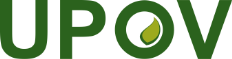 FUnion internationale pour la protection des obtentions végétalesComité techniqueCinquante-huitième session
Genève, 24 et 25 octobre 2022TC/58/14Original : anglaisDate : 6 octobre 2022Nombre total pour les deux sessions (matin et après-midi)Comment organiser un examen DHS avec des informations fournies par le demandeurRésistance aux maladies et caractères physiologiques dans un examen DHSTechniques de traitement des données dans un examen DHSNombre total de participants 233211210Participants de membres de l’UPOV199 179 178 Participants d’États observateurs27 2427Participants d’organisations observatrices7 07Participants n’ayant pas participé à un groupe de travail technique907273Pages consultéesConsultations ponctuelles274238WebinaireNombre total de consultationsTranscription/sous-titresWebinaire 1 du TWP749 (EN)Webinaire 2 du TWP7614 (EN)Webinaire 3 du TWP1036 (EN)MARDI 12 AVRIL 2022 : WEBINAIRE 1 : COMMENT ORGANISER UN EXAMEN DHS AVEC DES INFORMATIONS FOURNIES PAR LE DEMANDEURConférenciers/ExpertsExposés liminairesQue sont les questionnaires techniques dans les formulaires de demande– caractères utilisés pour le groupement des variétés– schéma de sélection et autres informations utiles pour distinguer les variétésLeontino TaveiraSélection de variétés similaires aux fins de l’organisation de l’examen DHS :– constitution et maintien des collections de variétés– utilisation d’informations moléculaires aux fins de l’organisation des essais Manabu SuzukiDébats d’expertsAnthony Parker (Canada)Cecile Marchenay (Pays-Bas)Chris Barnaby (Nouvelle-Zélande) Leobigildo Cordova (Mexique)Liz Scott (Royaume-Uni),Malerotho Lekoane et Hennie Venter (Afrique du Sud) Séance de questions-réponsesMERCREDI 13 AVRIL 2022 : WEBINAIRE 2 : RÉSISTANCE AUX MALADIES ET CARACTÈRES PHYSIOLOGIQUES DANS UN EXAMEN DHS Conférenciers/ExpertsExposés liminaires a)	Conditions fondamentales auxquelles les caractères doivent satisfaire dans un examen DHS Nik Hulseb)	Orientations de l’UPOV concernant les caractères physiologiques dans un examen DHS Leontino TaveiraDébats d’expertsChystelle Jouy (France),Gosia Blokker (Pays-Bas), Stefânia Palma (Brésil),Yoshiyuki Ohno (Japon) Séance de questions-réponsesJEUDI 14 AVRIL 2022 : WEBINAIRE 3 : TECHNIQUES DE TRAITEMENT DES DONNÉES DANS UN EXAMEN DHS Conférenciers/ExpertsExposés liminairesa)	Présentation du document TGP/8 Manabu Suzukib)	Analyse globale de l’homogénéité sur plusieurs années Sally Watson (Royaume-Uni)c)	Méthodologie GAIA Christelle Lavaud (France)d)	Intégration de méthodes et de techniques statistiques dans un logiciel Thomas Drobeck (Allemagne)Débats d’expertsSamuel Ogola (Kenya);Yoshiyuki Ohno (Japon) Séance de questions-réponses